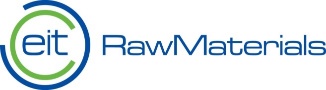 Work plan 2016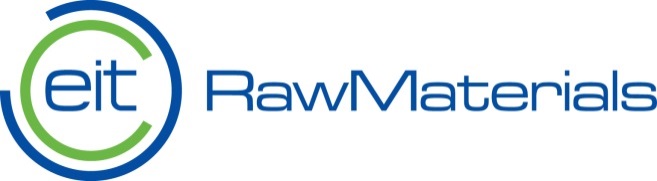 Start-up, SME nameCompany name or project name  Company name or project name  Contact personnameadresse-mailphoneEIT RawMaterials supportCLCBusDevs nameFast track funding demandFunding demand in euros in current yearFunding demand in euros in current yearMeasures aimed by fast track fundingMeasures in current year to be covered by fast track fundingMeasures in current year to be covered by fast track fundingCompany statusCompany not yet founded / founded in ... (year)Company not yet founded / founded in ... (year)Technology and knowledge assetsDescribe the technology or intellectual assets that the business concept is based on. Describe origin and background and what underlying work that has been done!What is the current development status/how far advanced are the research results (TRL)? How and on which scale have you assessed and tested the performance and functionality?IPRDescribe the results of any performed analysis regarding novelty, patentability IPR ownership and freedom to operate!Are there any patent pendings or applications for other property rights or brands? Who applied? What is the status? Shortly describe current plans for protection of intellectual property! What different strategies and forms of IPR can be used (patents, copyright, design, trade secrets etc)?Market and Customer NeedsWhich problems or needs do you solve? How important is the problem/need for your customer? How has the customer need been verified?Who is the customer (i.e who has the problem/need and is willing to pay for solving it)?Are there different customer segments? Provide some examples of potential customers!What do you know about the market potential (market size, growth trends, profits etc)?Business modelWhat is your approach to solve the customers’ problems/needs?What is the business idea / business model? What is the product/service to be sold to the customers?What is novel and unique with your solution? (Unique selling proposition)What is the benefit/value for the customer by using your approach/solution?How large are the benefits in relation to the cost of your approach?CompetitionWho are your competitors?What competing solutions exist? What alternative solutions exist that also solve the problem/need?Why is your solution better than the competition and alternatives?What is your time to market? What is your advantage (in years) over your competitors?Customer readinessWhat activities have you done to verify commercial potential?What contacts with customers/partners/users have you had? What is the feedback? What is the status?What is your Customer readiness level (CRL) ?Business potential and risk factors identifiedDescribe shortly the major business potential  in case of successful market entry!Describe the impact of your business model on demand or supply of (critical) raw materials, minerals and metals!What are technical and economical risks within this Start-up process? What permissions/ regulations are needed? Describe estimated timeline and milestones needed to get this permissions!TeamDescribe the team that will be involved in the Start-up! What resources/competence/experience does the team members have and need to recrute in short time? Describe shortly roles/ responsibilities/ estimated time- commitment within the Start-up! How do the team members cover their salaries?If  a company has been formed, who owns it? Is any other company somehow involved ?Which companies in or outside EIT RawMaterials could act as strategic partners? Is there an ongoing dialog entered?Which Entrepreneurial Support Service and / or incubator will support you?Finance model/set up and agreementsHow have the previous technology and business development steps been funded? What other funding has been obtained / confirmed / applied and for what type of activities?Funding demandPlease draft your Start-up development within the next 4 years divided into concept/ development and growth phases and milestones!Please estimate a funding demand for each development phase described! Describe and estimate coming funding needed for taking this businessidea to market!Describe your financing model by estimated costs and different sources of funding / financing! Shortly describe actvities that are to be performed in 2016Describe the deliverable/tangible output of the activityDescribe the deliverable/tangible output of the activityDescribe the deliverable/tangible output of the activityConsultant researcher setcConsultant researcher setcDeadlineDeadlineDescribe your activities the 2016 funding will be used forDescribe your activities the 2016 funding will be used forDescribe your activities the 2016 funding will be used forCosts incl. VAT [€]Costs incl. VAT [€]Consultant X, companyYConsultant X, companyYConsultant X, companyYSalaries / stipends you need to cover in 2016?Salaries / stipends you need to cover in 2016?Costs [€]Costs [€]Employee  / Team member Employee  / Team member Employee  / Team member Employee  / Team member Supporting Business developers comments:Supporting Business developers comments:Supporting Business developers comments:Supporting Business developers comments:Supporting Business developers comments:Supporting Business developers comments:Supporting Business developers comments:Is this topic in the scope of EIT RawMaterials?Is this topic in the scope of your CLC?Do you believe in success of this Start-up? Would you invest your private money in this Start-up?How can the BusDevs circle support this Start-up?Which ESSO actors are best to be hosting this business project/ start-up? If there is no ESSO or incubator supporting in existing innovations system, how can this be solved?Is this topic in the scope of EIT RawMaterials?Is this topic in the scope of your CLC?Do you believe in success of this Start-up? Would you invest your private money in this Start-up?How can the BusDevs circle support this Start-up?Which ESSO actors are best to be hosting this business project/ start-up? If there is no ESSO or incubator supporting in existing innovations system, how can this be solved?Is this topic in the scope of EIT RawMaterials?Is this topic in the scope of your CLC?Do you believe in success of this Start-up? Would you invest your private money in this Start-up?How can the BusDevs circle support this Start-up?Which ESSO actors are best to be hosting this business project/ start-up? If there is no ESSO or incubator supporting in existing innovations system, how can this be solved?Is this topic in the scope of EIT RawMaterials?Is this topic in the scope of your CLC?Do you believe in success of this Start-up? Would you invest your private money in this Start-up?How can the BusDevs circle support this Start-up?Which ESSO actors are best to be hosting this business project/ start-up? If there is no ESSO or incubator supporting in existing innovations system, how can this be solved?Is this topic in the scope of EIT RawMaterials?Is this topic in the scope of your CLC?Do you believe in success of this Start-up? Would you invest your private money in this Start-up?How can the BusDevs circle support this Start-up?Which ESSO actors are best to be hosting this business project/ start-up? If there is no ESSO or incubator supporting in existing innovations system, how can this be solved?Is this topic in the scope of EIT RawMaterials?Is this topic in the scope of your CLC?Do you believe in success of this Start-up? Would you invest your private money in this Start-up?How can the BusDevs circle support this Start-up?Which ESSO actors are best to be hosting this business project/ start-up? If there is no ESSO or incubator supporting in existing innovations system, how can this be solved?Is this topic in the scope of EIT RawMaterials?Is this topic in the scope of your CLC?Do you believe in success of this Start-up? Would you invest your private money in this Start-up?How can the BusDevs circle support this Start-up?Which ESSO actors are best to be hosting this business project/ start-up? If there is no ESSO or incubator supporting in existing innovations system, how can this be solved?Additional Information:Additional Information:Start-up website: Start-up website: NDA signed by:									File(s) attached    Technology assessment by:							File attachedMarket assessment:								File attachedEntrepreneurs CV:								File(s) attached